No. AIIMS/R/HS/Printing/2023/RC/            	       		        		      Date: 22/06/2023CorrigendumTender ID: 2023_IMSRP_755211_1 This tender is cancelled due to Administrative reasons.Store Officer (H)AIIMS Raipur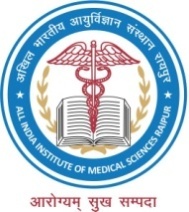 अखिल भारतीय आयुर्विज्ञान संस्थान, रायपुर (छत्तीसगढ़)All India Institute of Medical Sciences, Raipur (Chhattisgarh)Tatibandh, GE Road, Raipur-492 099 (CG)storesofficer.hp@aiimsraipur.edu.in